Continuity HomeworkConsider the functions f and g shown below. (The function f is shown on the left and the function g is shown on the right.)  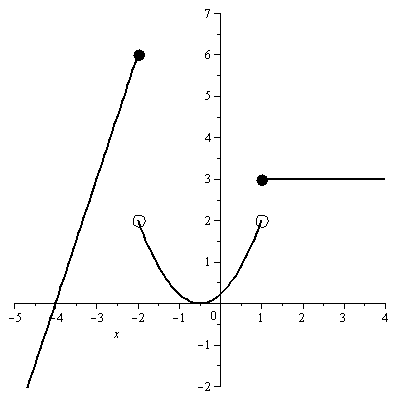 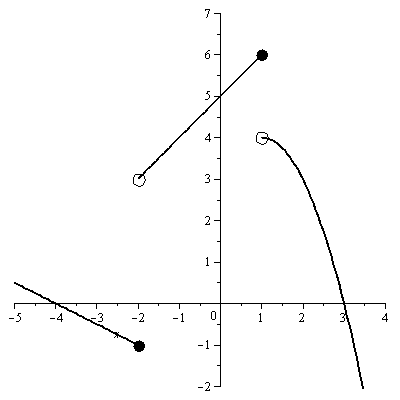 Is the function defined at x = -2?  If so, what is h (-2)?Does exist?  If so, what is it?Is the function (f +g) continuous at x = -2?  Explain.  Is the function continuous at x = 1?  Explain.  Is the function  continuous at x  =  -2?  Explain.  Is it possible to find a constant a such that  is continuous at x = 5?  Explain.  Is it possible to find constants a and b such that is continuous for all x?   Explain.Let . Find a so that  f  is continuous at x = 2.  For that value of a, is f differentiable at x = 2?  Justify your answer using the definition of the derivative.  